Zarządzenie nr 4 Regionalnego Dyrektora Ochrony Środowiska w Olsztynie z dnia 12 lutego 2021 r.w sprawie wyznaczenia szlaku do ruchu pieszego na obszarze rezerwatu przyrody „Krutynia Górna”Na podstawie art. 15 ust. 1 pkt 15 ustawy z dnia 16 kwietnia 2004 roku o ochronie przyrody (Dz. U. z 2020 r., poz. 55, 471 i poz. 1378), zarządza się, co następuje:§ 1. Wyznacza się szlak do ruchu pieszego w granicach rezerwatu przyrody „Krutynia Górna”.§ 2. Trasę szlaku przedstawia mapa w kształcie jak w załączniku do niniejszego Zarządzenia.§ 3. Wykonanie niniejszego zarządzenia powierza się dyrektorowi Mazurskiego Parku Krajobrazowego.§ 4. Zobowiązuje się dyrektora Mazurskiego Parku Krajobrazowego do sprawowania nadzoru nad wyznaczonym szlakiem. § 5. Zarządzenie wchodzi w życie z dniem podpisania.REGIONALNY DYREKTOROCHRONY ŚRODOWISKAw OlsztynieAgata MoździerzZałącznik do zarządzenia Nr 4 Regionalnego Dyrektora Ochrony Środowiska w Olsztynie z dnia 12 lutego 2021 r.	Przebieg szlaku pieszego w rezerwacie przyrody „Krutynia Górna”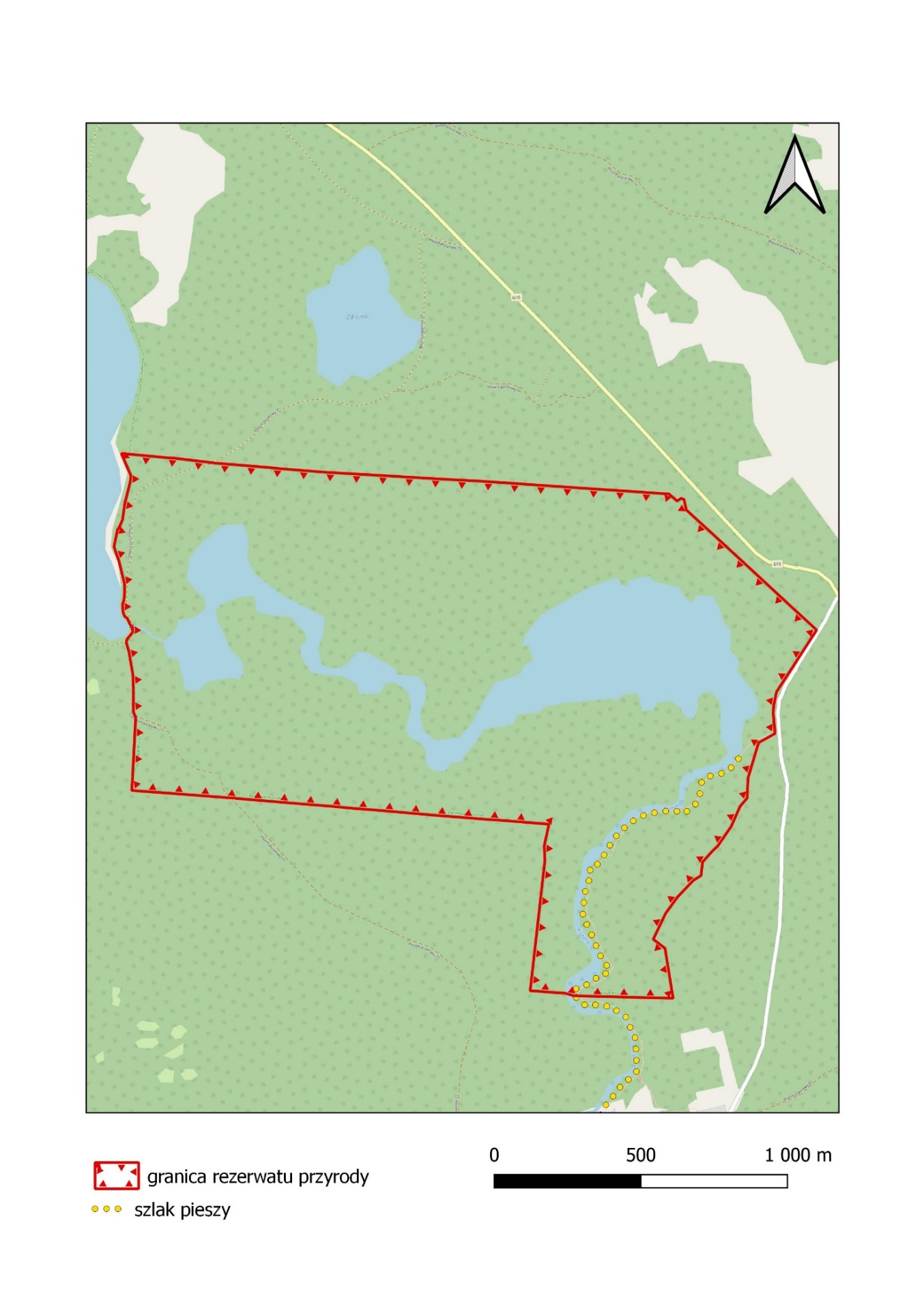 UzasadnienieZgodnie z art. 15 ust. 1 pkt 15 ustawy z dnia 16 kwietnia 2004 r. o ochronie przyrody 
(Dz. U. z 2020 r., poz. 55, ze zm.) regionalny dyrektor ochrony środowiska może wyznaczyć 
w rezerwatach przyrody szlaki przeznaczone do ruchu pieszego, rowerowego, narciarskiego i jazdy konnej wierzchem. Dyrektor Mazurskiego Parku Krajobrazowego chcąc zapobiec niekontrolowanej presji na cenne fragmenty rezerwatu oraz sprostać oczekiwaniom społeczeństwa zwrócił się z prośbą o prawne uregulowanie przebiegu szlaku przechodzącego przez rezerwat przyrody „Krutynia Górna”. Tutejszy organ uwzględniając walory krajobrazowe i przyrodnicze ww. rezerwatu oraz uwzględniając fakt częstych odwiedzin tego obszaru m.in. przez turystów w celach rekreacyjnych przychylił się do prośby Dyrektora i wyznaczył szlak w granicach przedmiotowego rezerwatu przyrody. Ze względu na położenie ww. rezerwatu przyrody w granicach Mazurskiego Parku Krajobrazowego niniejszym zarządzeniem zobowiązano Dyrektora Parku do sprawowania nadzoru nad wyznaczonym szlakiem.REGIONALNY DYREKTOROCHRONY ŚRODOWISKAw OlsztynieAgata Moździerz